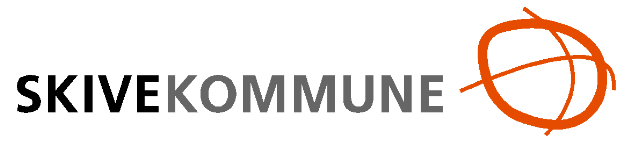 UDMELDELSE AF KOMBINATIONSTILBUDForældreBarn/børn der udmeldesNavn på den fleksible børnepasserOphørsdatoDu kan læse mere om, hvordan Skive Kommune arbejder med databeskyttelse her:https://www.skive.dk/borger/databeskyttelse/hvordan-haandterer-vi-data-i-selvbetjeningsloesninger/Navn:Cpr. nr.Navn:Cpr. nr.Navn:Cpr. nr.Navn:Cpr. nr.Navn:Cpr. nr.Adresse:Dato:Forældre underskrift:Dato:Fleksibel passers underskrift:Dato:Kvitteret af Skive Kommune: